花蓮縣北昌國小吉他社招生簡章一、目    的：培養孩子對民謠吉他的興趣，適性揚才。二、招生對象：本校招收10名學員，限３～６年級舊生優先，新生按報名              順序安排依報名先後順序錄取，額滿即止。三、地    點：本校一樓資源班教室（健康中心旁）。四、師    資：蔡明浩老師（小宇宙音樂生活館（花蓮市仁愛街45號）負              責人，擔任花蓮女中音樂創作社、東華大學烏克幫、明義              國小烏克麗麗等社團指導老師）                                                                        
              洪聖博老師 （美崙國中吉他社指導老師、花蓮體中吉他社　	　　　　　 指導老師）時    間：每周六09:00-10:30              團練時間 每周一16:10-17:00 (幼稚園休息室)六、課程內容：民謠吉他教學。團練時間為免費的額外補課及複	　　　　　 習課程，協助同學練琴跟上進度。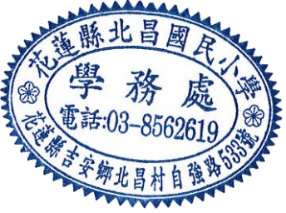 七、費    用：每人1800元（12週），於第一次上課時繳交。八、注意事項：        1. 吉他(鋼弦)請自備，但為了避免購琴後無法持續學習而浪費，	        亦提供租借服務，方式如下：           每把500元 / 12週，並付押金1,000元，租約到期若欲購買            樂器，租金可折抵。        2. 為了孩子們的安全，需請假，請家長親傳Line或電話告知，           若無通知或無故缺席達三次將不再同意參與後續課程。九、溫馨提醒：有效率的學習需長期練習，請家長鼓勵孩子持之以恒。十、報名時間：即日起至9/14（一）止，請至學務處游紹謙主任報名。十一、開課日期：如附表     注意：（如遇國定假日或花蓮縣政府公告停止上課日，則該日課程隨即停止。）- - - - - - - - - - - -報 名 表 暨 家 長 同 意 書- - - - -     本人同意敝子弟參加「北昌國小吉他社」，接受老師專業之訓練，並準時接孩子回家。   ＊請注意課程日期，團體課程開課後請假恕不退費 此致 北昌國小 學生姓名:               班 級:       年       班 家長簽名:           聯絡電話:         費用：每人1800元（12週）鋼弦吉他：  □  自備    □  租借  (請自行勾選)。
花蓮縣北昌國小烏克麗麗社招生簡章一、目    的：培養孩子對烏克麗麗的興趣，適性揚才。二、招生對象：本校每班招收10名學員，限１～６年級舊生優先，新生按   	           報名順序安排依報名先後順序錄取，額滿即止。三、地    點：本校一樓資源班教室（健康中心旁）、（活動中心）。四、師    資：張心潔老師 （中原國小烏克麗麗社指導老師、志學國小烏	　　　　　 克麗麗社指導老師）              蔡明浩老師
五、時    間：甲班 每周六10:30-12:00（資源班教室）              乙班 每周三12:40-14:10（活動中心）  團練時間 每周一16:10-17:00 (不分甲乙)六、課程內容：烏克麗麗彈唱及演奏教學。團練時間為免費的額外補課及複	　    　　 習課程，協助同學練琴跟上進度。七、費    用：每人1800元（12週），於第一次上課時繳交。八、注意事項：        1. 烏克麗麗請自備，但為了避免購琴後無法持續學習而浪費，亦	        提供租借服務，方式如下：           每把300元 / 12週，並付押金1,000元，租約到期若欲購買            樂器，租金可折抵。        2. 為了孩子們的安全，需請假，請家長親傳Line或電話告知，           若無通知或無故缺席達三次將不再同意參與後續課程。九、溫馨提醒：有效率的學習需長期練習，請家長鼓勵孩子持之以恒。十、報名時間：即日起至9/14（一）止，請至學務處游紹謙主任報名。十一、開課日期：如附表     注意：（如遇國定假日或花蓮縣政府公告停止上課日，則該日課程隨即停止。）- - - - - - - - - - - -報 名 表 暨 家 長 同 意 書- - - - -     本人同意敝子弟參加「北昌國小烏克麗麗社」，接受老師專業之訓練，並準時接孩子回家。   ＊請注意課程日期，團體課程開課後請假恕不退費 此致 北昌國小 學生姓名:               班 級:       年       班 家長簽名:           聯絡電話:         費用：每人1800元（12週）烏克麗麗：  □  自備    □  租借  (請自行勾選)。